http://stats.allblacks.com/asp/profile.asp?ABID=193Pat Crowley  #487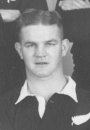 Pat Crowley was a big, powerful flanker at 1.88m and nearly 90kg who is remembered best for his colossal performance for the All Blacks in the third test of the series against the British Isles at Athletic Park in 1950.

Because of injuries to prop Johnny Simpson and midfield back Ron Elvidge the All Blacks were forced to play for much of the match with just six forwards. One of those who redoubled his efforts and was a particular hero that day was Crowley in what undoubtedly was the match of his life.

But Crowley, even before reaching such a sublime peak in that epic 6-3 win, had been a durable and consistent performer both for Auckland and the All Blacks.

Originally from Wanganui, Crowley made his first class debut for an army division team in 1943 aged only 19. In 1946, as a member of the Marist club, Crowley entered representative rugby with Auckland and so impressed with his size and vigour he was in the North Island team in the same season.

Crowley was a regular fixture in Auckland sides of the late 1940s and when he retired at the end of the 1950 season had played 34 times for the province, including the celebrated Ranfurly Shield challenge against Otago in 1947 when Otago recovered from a 12-3 halftime deficit to win 18-12.

Crowley was again in the North Island side in the 1947-48 seasons and good form in the trials to pick the side to tour South Africa in 1949 saw him included in the touring party.

Though the four-test series was lost in a whitewash this was not the fault of either Crowley or what was a strong pack with a particularly effective group of loose forwards. Crowley had a successful tour playing in 17 matches and against stiff competition from Peter Johnstone, Lachie Grant, Neville Thornton and Jack McNab played in the third and fourth tests.

After another appearance for the North Island Crowley was in the All Blacks for all four tests in 1950 against the Lions and the form he showed in these matches entitles him to be ranked among the best All Black flankers, particularly as forerunner of the tighter blindside exponents.

Besides his magnificent display in the Athletic Park test Crowley scored a try in the 8-0 second test win at Lancaster Park and near the end of the tour while playing for Auckland he scored another try against the tourists.

But 1950 proved to be Crowley's last season in a first class rugby career which had brought him 64 matches. He was aged only 26 and his retirement clearly came when he still had plenty of good rugby left.

Profile by Lindsay Knight
for the New Zealand Rugby Museum.FULL NAMEPatrick Joseph Bourke CrowleyBORNSaturday, 20 October 1923 in Wanganui, New ZealandDIEDTuesday, 9 June 1981PHYSICAL1.88m, 90kgPOSITIONFlankerLAST SCHOOLSt Pat's (Silverstream)RUGBY CLUB
(First made All Blacks from)Auckland MaristPROVINCEAucklandALL BLACK DEBUTTuesday, 31 May 1949
v Western Province Universities at Cape Town
aged 25 years, 223 daysINTERNATIONAL DEBUTSaturday, 3 September 1949
v South Africa at Durban
aged 25 years, 318 daysLAST TESTSaturday, 29 July 1950
v British & Irish Lions at Auckland
aged 26 years, 282 daysALL BLACK TESTS6 6 ALL BLACK GAMES15 15TOTAL ALL BLACK MATCHES21 21STARTING POSITIONSJersey Number 6 : 5Jersey Number 7 : 1ALL BLACK TEST POINTS3pts (1t, 0c, 0p, 0dg, 0m)ALL BLACK GAME POINTS9pts (3t, 0c, 0p, 0dg, 0m)TOTAL ALL BLACK POINTS12pts (4t, 0c, 0p, 0dg, 0m)ALL BLACK NUMBER487ALL BLACK GAMES THAT CROWLEY PLAYED(+) = substitute; (-) = replacedClick on the date below to view the Match Card194931 May vs Western Province Universities at Cape Town 11-9  8 Jun vs South-Western Districts at Oudtshoorn 21-3  11 Jun vs Eastern Province at Port Elizabeth 6-3  15 Jun vs Border at East London 0-9  22 Jun vs Western Transvaal at Potchefstroom 19-3  25 Jun vs A Transvaal XV at Johannesburg 6-3  2 Jul vs Eastern Transvaal at Springs 5-6  27 Jul vs Rhodesia at Bulawayo 8-10  30 Jul vs Rhodesia at Salisbury 3-3  17 Aug vs Northern Universities at Pretoria 17-3  20 Aug vs Griqualand West at Kimberley 8-6  24 Aug vs North-Eastern Districts at Aliwal North 28-3  27 Aug vs Orange Free State at Bloemfontein 14-9  3 Sep vs South Africa at Durban 3-9  10 Sep vs Border at East London 6-6  17 Sep vs South Africa at Port Elizabeth 8-11  21 Sep vs Cape Town Clubs at Cape Town 11-11  195027 May vs British & Irish Lions at Dunedin 9-9  10 Jun vs British & Irish Lions at Christchurch 8-0  1 Jul vs British & Irish Lions at Wellington 6-3  29 Jul vs British & Irish Lions at Auckland 11-8  POINTS SCORED FOR THE ALL BLACKStcpdgptsvs North-Eastern Districts, 24 Aug 19491---3vs Cape Town Clubs, 21 Sep 19492---6vs British & Irish Lions, 10 Jun 19501---3Totals400012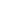 TEST RECORD BY NATIONPWDLtcpdgptsBritish & Irish Lions431-1---3South Africa2--2-----Totals631210003